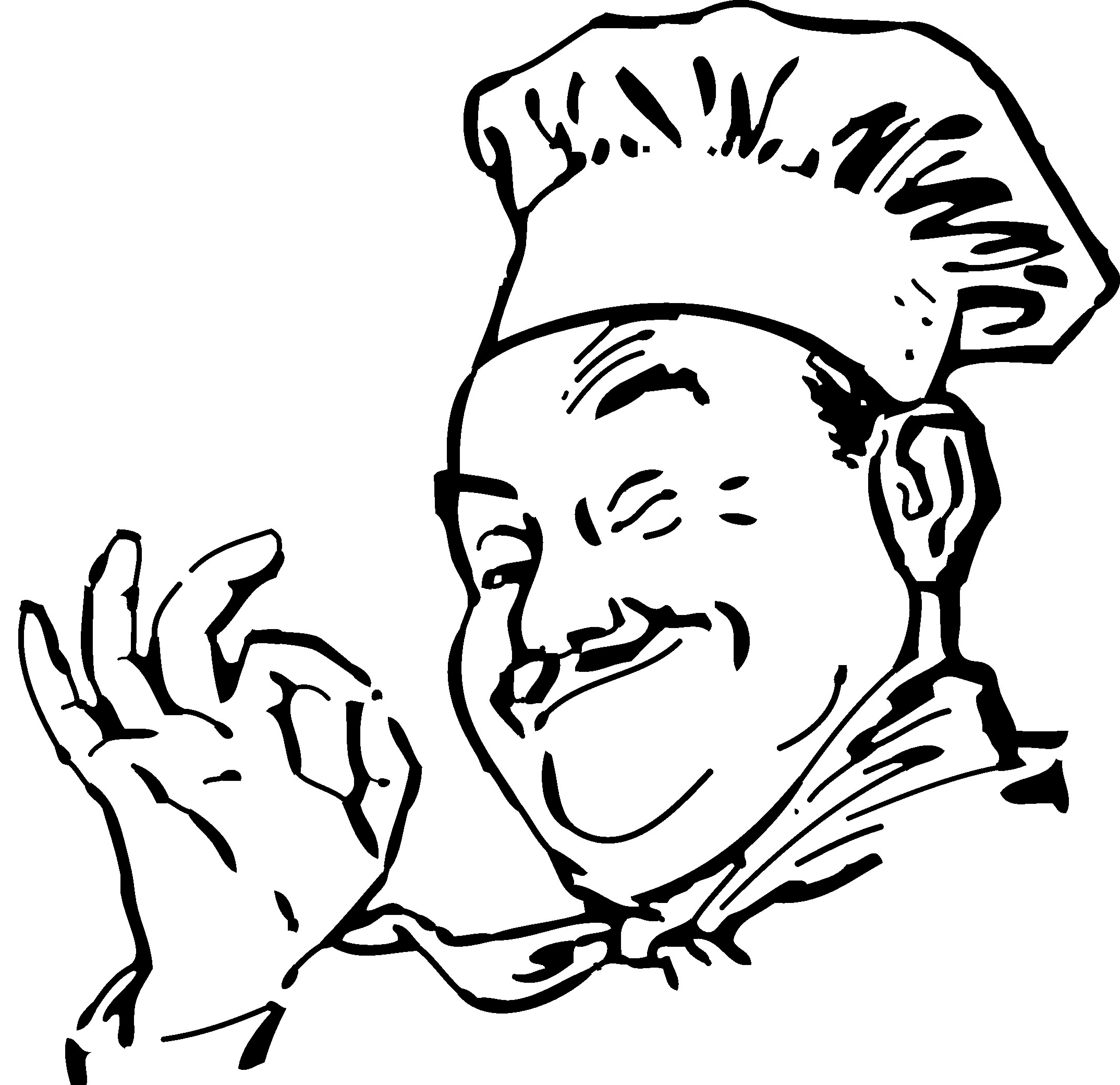 П Р О Е К Т«Самая вкусная профессия» Составила:Баканова Ульяна ВикторовнаВоспитатель первой кв.категории.Ярославль 2017Аннотация проекта:В  проекте «Самая вкусная профессия» представлен системный подход по профориентации старших дошкольников. Разработаны конспекты игровых занятий, бесед с дошкольниками, разные виды игр, чтение художественных произведений с последующим обсуждением. Отобран материал для работы с родителями воспитанников по данной тематике.  Данные теоретические выводы, дидактические и методические материалы в практической деятельности можно использовать при разработке программ по профориентации дошкольников.ВведениеСогласно Д. Б. Эльконину, в дошкольные годы происходит как бы замыкание связи между предметным миром и миром человеческих отношений. Поэтому ознакомление дошкольников с трудом взрослых играет важную роль в установлении их контактов со взрослым миром. Формирование системных знаний детей о труде взрослых предполагает знакомство дошкольников с конкретными трудовыми процессами, преобразование человеком предмета труда в продукт (результат труда).Мир профессий в обществе – сложная, динамичная, постоянно развивающаяся система.Отношение к профессии вырабатывается в процессе социализации личности, который охватывает и дошкольный период. Большое влияние на детей оказывает эмоциональное отношение взрослого к труду. Знакомство детей с трудом взрослых это не только средство формирования системных знаний, но и значимое социально-эмоциональное средство приобщения к миру взрослых, приобретение детьми опыта общения с людьми. Дети получают возможность расширить и уточнить знания о профессиях и словарь. Непринужденная беседа взрослых с детьми обеспечивает развитие детского мышления, способность устанавливать простейшие связи и отношения, вызывает интерес к трудовой деятельности взрослых. Доброжелательность, заинтересованное отношение к детским вопросам, поощрение выступления в диалоге позволяют преодолеть в детях замкнутость, застенчивость, нерешительность.Актуальность: Каждый человек мечтает обрести в жизни свое любимое дело, доставляющее радость, удовольствие и приносящее пользу людям.
Поэтому очень важно познакомить ребенка с профессиями, рассказать о тех характерных качествах, которые требует та или иная профессия. Профессия повар — одна из древнейших в мире. В детском саду и в школе, на заводе и в угольной шахте, на борту океанского лайнера и в просторах космоса — всюду люди пользуются результатами труда поваров. В работе повара есть место выдумке, фантазии, изобретательности. От того, как накормит человека, зависит его настроение и здоровье.Тип проекта: поисково-исследовательский, творческий, информационный, игровой.Классификация: краткосрочный (4 недели)Состав участников: групповой; участники: дети, родители, воспитатели, логопед, муз.руководитель, инструктор по физической культуре.Возраст: 6-7 летЦель проекта: создать условия для формирования познавательной активности и творческих способностей детей старшего дошкольного возраста.Задачи проекта:Образовательные:Способствовать формированию целостной картины мира и расширению кругозора;Обогащать представления детей о профессии повар; Формировать умения пользоваться средствами общения со сверстниками и взрослыми в целях получения нужной информации;Поддерживать и закреплять интерес к художественной литературе, как средству получения новой информации;Закреплять правила личной безопасности в быту;Поддерживать инициативу в проявлении творчества;Создать условия для совместной деятельности детей, их родителей, педагогов;Продолжать совершенствовать предпосылки здорового образа жизни. Развивающие:Развивать внимание и целостность восприятие детей обогащать представления детей о профессии повар;Развивать любознательность, интерес профессии повар;Развивать у детей умение использовать в речи логически построенные высказывания;Развивать связную речь на каждом этапе и мероприятии проекта;Развивать у детей способность создавать композиции из теста;Развивать основные виды движений;Развивать мелкую моторику рук;Развивать игровую деятельность;Воспитательные:Воспитывать уважение к труду.Вызывать у детей желание оказывать помощь другим.Ожидаемые результаты:Дети узнали о специфике работы повара, его инструментах, личных качествах.Дети узнали о разных профессиях повара.Дети попробовали себя в роли повара-кондитера,Дети понимают значимость  профессий повара;Дети умеют организовать сюжетно-ролевые игры на основе имеющихся знаний;Дети проявляют признательности и уважения к труду взрослых;Создание лэпбука «Самая вкусная профессия» ,Дети с родителями составляют книгу кулинарных рецептов.Создание «Древа профессий повара»Оформление мини-музея «Самая вкусная профессия»Организация видеоэкскурсий «Профессия моих родителей».Презентация профессии «Повар» на «Ярмарке профессий» для старших групп.Показ музыкальной сказки «Котята-поварята» младшим группам.Проект включает в себя:совместную деятельность воспитателя с детьмипроведение бесед,организацию  просмотр видеоэкскурсий, наблюдение за работой повара, чтение художественной литературы, изготовление работ из соленого теста,сюжетно-ролевые  игры,дидактические и словесные игры, чтение тематической литературы, спортивные игры и соревнования,оформление лэпбука для оформления мини-музея на тему «Профессия повар»,создание «древа профессий повара».совместную деятельность родителей и детей – поисковая деятельность для оформления «древа профессий повара».организацию непосредственной образовательной деятельности на тему «Профессия повар»,организацию репетиций музыкальной сказки «Котята-поварята» совместно с логопедом и муз.руководителем.План мероприятий:Проведение НОД «Кем быть?» Видео-презентация профессий родителей группы.Видео-экскурсия на кухню детского сада,Проведение непосредственной образовательной деятельности по теме «Профессия повар»,Оформление лэпбука по теме для мини-музея,Проведение непосредственной образовательной деятельности по теме «Профессия повар-кулинар»Проведение совместного исследование о различных профессиях повара,Создание «древа профессий повара».Презентация профессии «Повар» на «Ярмарке профессий»,Представление музыкальной сказки «Котята-поварята».Проведение викторины «Самая вкусная профессия».Этапы реализации проекта программы:Системная паутинка проекта «Самая вкусная профессия»Ресурсы проекта:Выводы: Реализация проекта «Самая вкусная профессия» позволила детям старшего дошкольного возраста не только познакомиться с профессией повара и её особенностями, но и провести исследование об узких профессиях повара вместе с родителями , принять участие в создание лэпбука и показать музыкальную сказку о работе повара.  Можно сказать, что были успешно реализованы все поставленные задачи, и ранняя профориентация дошкольников прошла успешно.Литература:Б. Заходер «Все работы хороши»Методическая литература: Гербова, Максакова. Дидактические игры. С. Чертков – Детям о профессияхЗахаров Н.Н. Профессиональная ориентация дошкольников. — М., 1988. Кондрашов В.П. Введение дошкольников в мир профессий: Учебно-методическое пособие. — Балашов: Изд-во "Николаев", 2004. Логинова, В.И. Формирование представлений о труде взрослых / В.И.Логинова, Л.А. Мишарина // Дошкольное воспитание.— 1978. — №10. 
Мир детства. Дошкольник. / Под ред. А. Г. Хрипковой. – М.: Педагогика, 1987Энциклопедия «Всё обо всём».Энциклопедия для маленьких принцесс. Санкт – Петербург. Диамант 2002 г.«Ознакомление дошкольников с секретами кухни» О .В. Дыбина «Сфера» М.2003 г.«Конспекты комплексно-тематических занятий», подготовительная к школе группа,Н.С. Голицына, 2013 г.О.С. Ушакова, «Развитие речи детей, 5-7 лет», 2011 г.Л.В. Минкевич «Математика в детском саду», Москва, 2011.Н.Е. Вераксы, Т.С. Комарова, М.А. Васильева «От рождения до школы» подготовительная группа, 2014 г.Гирченко И.А.  «Подвижные игры», 2008 г.срокиСодержаниеОсновные задачиПодготовительный этап.Подготовительный этап.Подготовительный этап.1 неделяПроведение НОД «Кем быть?» Видео презентация профессий родителей группыВидеоэкскурсия и  рассказ Оксаны Валерьевны (мамы Насти Волковой) о своей работе повара, ответы на вопросы детей; Наблюдение за детьми.Проведение дидактических игр «Что лишнее», «Профессии»; «Ждём гостей», «Посуда».Чтение художественной литературы:  Б. Заходер «Все работы хороши»; В. Маяковский «Кем быть?»Отгадывание загадок о профессиях, овощах, фруктах.- раскрашивание раскрасок «Все работы хороши», «Овощи-фрукты».-ручной труд: «Корзинка для продуктов»Игры соревнования: «Посади и собери картошку».Пальчиковая гимнастика «Компот»Подвижная игра «Повар и котята».Определение детьми проблемы «Кем быть?»Выбор темы проекта.Создание развивающей среды (оснащение центров активности)1 неделяПополнить уголок «кухня»;внести атрибуты: фартуки, посуду, овощи, фрукты, микроволновку, столовые приборы ; организация сюжетно-ролевой игры: «Поход семьей в кафе, ресторан»; «Приглашаем в гости»; «Обед для кукол»; «Пекарня», «Магазин хлебобулочных изделий»,- внести дидактические и настольные игры: «Профессии»; «У кого что? »;  «Кто что делает»; «Чудесный мешочек»; «Варим суп и компот»; «Что лишнее?», «Хозяюшка»- пополнить библиотечку книгами Б. Заходер «Все работы хороши»; В. Маяковский «Кем быть? »; К. Чуковский «Федорино горе».Составление «Системной паутинки» (виды деятельности, направленные  на реализацию проекта)Планирование конечных продуктов.Календарное планирование.- поисковая работа по подбору материала для проекта;- подбор художественной литературы;- подбор соответствующих иллюстраций;- подготовка наглядных пособий для   лепки из соленого теста;- подборка загадок ,пословиц о поваре, посуде, овощах и фруктах;-подбор пословиц и стихотворений о работе повара.-подбор видео и фотоматериала.- подборка мультфильмов на тему «Профессия — повар», «Тротро -повар»; «Бали — Я- повар»; «Пингвиненок  Пороро — гениальный повар».Определение детьми проблемы «Кем быть?»Выбор темы проекта.Создание развивающей среды (оснащение центров активности)Основной этапОсновной этапОсновной этап2 неделяБеседа с детьми о профессии повар.Видео-экскурсия на кухню детского сада,Интерактивная экскурсия в кафе на кухню, где работают повара.Проведение непосредственной образовательной деятельности по теме «Профессия повар»,Проведение дидактических игр «Что лишнее?», «Профессии»; «У кого что?»;  «Посуда» .Д/упражнение «Подумайте, с помощью каких предметов-помощников можно приготовить картофельное пюре?» и т.пДидактическая игра «Ждём гостей».Проведение сюжетно-ролевых игр «Столовая (Кафе)»; «Готовим борщ».Раскрашивание раскрасок «Все работы хороши», «Овощи-фрукты», «Посуда», «Повар».Лепка «Чайный сервиз»Самостоятельная деятельность детей: рассматривание картин, иллюстраций.Словесная игра «Варим компот» Чтение стихов и загадок о поваре Б. Заходер.Чтение притчи «Почему ученик вернулся?».Отгадывание загадок о профессиях, посуде,  овощах, фруктах и продуктах.Репетиция музыкальной сказки «Котята-поварята».Оформление лэпбука по теме для мини-музея.Игры соревнования: «Посади и собери картошку», «Кто быстрее и красивее накроет на стол».Пальчиковая гимнастика «Компот», «Салат».Подвижная игра «Повар и котята», «Воевода».Формировать представление о профессии повар.Создание условий для практической деятельности  детей по профессии повар.Создание условий для проведение исследовательской работы (дети-родители).3 неделяПроведение дидактических игр «Волшебная верёвочка»; «Кто что делает»; «Чудесный мешочек», «Что лишнее?», «Ждём гостей».Проведение сюжетно-ролевых игр «Приглашение в гости», «Готовим компот для куклы » , «Сервируем стол к обеду».Раскрашивание раскрасок  «Разные профессии повара», «Кондитерские изделия»Рисование «Портрет повара»;Лепка из соленого теста «Пирожное для друга».Репетиция музыкальной сказки «Котята-поварята».Составление рассказов «Как готовит твоя мама».Разучивание стихотворения «Мы - повара».Чтение художественной литературы:  Б. Заходер «Все работы хороши»; В. Маяковский «Кем быть?»; К.Чуковский «Федорино горе».Отгадывание загадок о профессиях, посуде,  овощах, фруктах и продуктах.Проведение непосредственной образовательной деятельности по теме «Профессия повар-кулинар»Проведение совместного исследование о различных профессиях повара детей с родителями, для создания «древа профессий повара».Создание «древа профессий повара».Презентация профессии «Повар» на «Ярмарке профессий» для старших групп.Игры соревнования: «Посади и собери картошку», «Кто быстрее и красивее накроет на стол»,«Помоги маме принести продукты из магазина», «Кто быстро и правильно отберет продукты для супа и компота»Пальчиковая гимнастика «Компот», «Салат», «Капуста».Подвижная игра «Повар и котята», «Воевода», «Найди, где спрятано».Формировать представление о профессии повар.Создание условий для практической деятельности  детей по профессии повар.Создание условий для проведение исследовательской работы (дети-родители).Заключительный этапЗаключительный этапЗаключительный этап4 неделяДидактическая игра «Ждём гостей».Словесная игра «Кто больше назовет блюд»Проведение сюжетно-ролевых игр «Приглашение в гости», «Готовим компот для куклы » , «Сервируем стол к обеду».Работа с лэтбуком:Отгадывание загадок о профессиях, посуде,  овощах, фруктах и продуктах ,Составление рассказов по картинкам с лэтбука.Повторное чтение притчи «Почему ученик вернулся?»,Работа с д/и «Волшебная верёвочка», «Что лишнее?»Чтение стихотворений о поваре.Чтение рецептов любимых блюд.Проведение викторины по теме «Профессия повар».Игры соревнования: «Посади и собери картошку», «Кто быстрее и красивее накроет на стол», «Помоги маме принести продукты из магазина», «Кто быстро и правильно отберет продукты для супа и компота»Пальчиковая гимнастика «Компот», «Салат», «Капуста».Подвижная игра «Повар и котята», «Воевода», «Найди, где спрятано»,«Мышеловка»Показ музыкальной сказки «Котята-поварята».Рефлексия.Закрепление знаний о профессии «Повар».Подведение итогов проекта.№Образовательная областьНепосредственно образовательная деятельностьОсновные задачи1.Социально-коммуникативное развитиеДидактические игры: «Что лишнее», «Профессии»; «У кого что?»; «Волшебная верёвочка»; «Кому что надо?»; «Чудесный мешочек», «Хозяюшка».Сюжетно ролевая игра «Столовая (Кафе)»; «Готовим борщ», «Приглашение в гости», «Готовим компот для куклы » , «Сервируем стол к обеду».  - развивать умение детей различать в предметах одинаковое и разное; развивать внимательность, умение обобщать; развивать связную речь - развивать у детей интерес и уважение к профессии повара; воспитывать внимательное отношение к посетителям, культуру общения2.Художественно-эстетическое развитиеРисование «Портрет повара»; «Разукрась пирожное на свой вкус»Лепка из соленого теста «Пирожное для друга»Самостоятельная деятельность детей: рассматривание картин, иллюстраций, раскрашивание раскрасок «Овощи – фрукты», «Посуда», «Все работы хороши». Лепка «Чайный сервиз»
Настольные и дидактические игры « Профессии», «Овощи – фрукты»,  «У кого что», «Кто что делает?», «Чудесный мешочек». -развитие творческих способностей  в соответствии с темой проекта.3.Речевое развитиеНОД «Овощи и фрукты — очень полезные продукты!»Словесная игра «Варим компот», «Кто больше назовёт блюд»Составление рассказов «Как готовит твоя мама»Чтение стихов и загадок о поваре Б. Заходер;Разучивание стихотворения «Мы - повара»Д/упражнение «Подумайте, с помощью каких предметов-помощников можно приготовить картофельное пюре?» и т.пЧтение художественной литературы: Б. Заходер «Все работы хороши»; В. Маяковский «Кем быть?»; К.Чуковский «Федорино горе» Отгадывание загадок о профессиях, посуде,  овощах, фруктах и продуктах.Притча «Почему ученик вернулся?»
- развитие внимания, активизировать употребление прилагательных, расширение словаря. - поддерживать и закреплять интерес к художественной литературе, как средству получения новой информации. 
4.Познавательное развитиеДидактическая игра «Ждём гостей»Беседа с детьми о профессии повар; Видео экскурсия на кухню — профессия повар, знакомство с  его трудовыми процессами;  Видео презентация профессий родителей группыД/ и «Помощники повара» Интерактивная экскурсия «Повар – кондитер»Д/и «Посуда» - закрепить знания о столовой посуде;Проведение НОД «Кем быть?» Проведение НОД  по теме «Профессия повар»,Оформление лэпбука по теме для мини-музея,Проведение  НОД по теме «Профессия повар-кулинар»Проведение совместного исследование о различных профессиях повара,Создание «древа профессий повара».Презентация профессии «Повар» на «Ярмарке профессий»,Проведение викторины «Самая вкусная профессия».- развитие внимания, закрепление названий посуды, расширение словаря.-развивать любознательность.- упражнять в назывании предметов кухни- расширять знания детей о профессии повара  
5.Физическое развитиеИгры соревнования:«Посади и собери картошку», «Кто быстрее и красивее накроет на стол», «Помоги маме принести продукты из магазина», «Кто быстро и правильно отберет продукты для супа и компота»Пальчиковая гимнастика «Компот», «Салат», «Каша»Подвижная игра «Повар и котята», «Воевода», «Найди, где спрятано».Игровые упражнения на расслабление мыщц.Физкультразминки.Развивать основные виды движений;Развивать мелкую моторику рук;Развивать игровую деятельность;Технические средстваМультимедийное оборудование: телевизор, ноутбук.- видеоматериалы: видеопрезентации профессии родителей группы, -фотоматериалы: фотографии повара, устройства кухни, ресторана, кафе, инструментов повара, одежды повара, продуктов питания, овощей, фруктов, мучных иделий.- подборка мультфильмов: «Тротро -повар»; «Бали — Я- повар»; «Пингвиненок  Пороро — гениальный повар», «Кулинария- смешарики», «Белая шубка», «Рататуй».Атрибуты для моделирования игровых ситуацийПлита , фартуки, колпаки, посуда, муляжи овощей, фруктов, продуктов, микроволновка, столовые приборы, меню, трудовые книжки, скалки, разделочные доски. Дидактические игрыДидактические игры: «Что лишнее», «Профессии». «У кого что?»; «Волшебная верёвочка», «Кто что делает», «Чудесный мешочек», «Мы готовим», «Ждём гостей», «Хозяюшка».Художественная литератураСтихотворения, загадки , о поваре, посуде, овощах и фруктах;Пословицы о поваре.Б. Заходер «Все работы хороши»,В. Маяковский «Кем быть?»; К.Чуковский «Федорино горе» Притча «Почему ученик вернулся?»Энциклопедия «Всё обо всём».Энциклопедия для маленьких принцесс. Санкт – Петербург. Диамант 2002 г.Человеческие ресурсыДети, воспитатели, родители, логопед, музыкальный работник, физкультурный работник, работник по изо-дятельности, работники кухни ДОУ.Методическая литератураЕ.А Алябьева - Ребёнок в мире взрослых. Рассказы о профессиях.- М.; ТЦ Сфера, 2016.Максакова. Дидактические игры. С. Чертков – Детям о профессияхЗахаров Н.Н. Профессиональная ориентация дошкольников. — М., 1988. Кондрашов В.П. Введение дошкольников в мир профессий: Учебно-методическое пособие. — Балашов: Изд-во "Николаев", 2004. Логинова, В.И. Формирование представлений о труде взрослых / В.И.Логинова, Л.А. Мишарина // Дошкольное воспитание.— 1978. — №10. 
«Ознакомление дошкольников с секретами кухни» О .В. Дыбина «Сфера» М.2003 г.«Конспекты комплексно-тематических занятий», подготовительная к школе группа,Н.С. Голицына, 2013 г.О.С. Ушакова, «Развитие речи детей, 5-7 лет», 2011 г.Л.В. Минкевич «Математика в детском саду», Москва, 2011.Н.Е. Вераксы, Т.С. Комарова, М.А. Васильева «От рождения до школы» подготовительная группа, 2014 г.Гирченко И.А.  «Подвижные игры», 2008 г.Интернет-ресурсыМеждународный образовательный портал  www.маам.ruСоциальная сеть работников  образования nsportal.ru